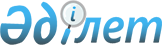 О приобретении в собственность республики здания для размещения Посольства Республики Казахстан в Федеративной Республике ГерманияПостановление Кабинета Министров Республики Казахстан от 5 сентября 1994 г. N 994



          Учитывая благоприятную конъюнктуру на рынке недвижимости в
г.Бонне, а также достигнутую договоренность с фирмой "Бергманн"
о финансировании на компенсационной основе, Кабинет Министров
Республики Казахстан постановляет:




          1. Принять предложение Министерства иностранных дел Республики
Казахстан о приобретении в собственность республики здания с
земельным участком площадью 0,4 га по улице Рейнхохенвег 79, в
селе Обервинтер (Бонн) для размещения Посольства Республики
Казахстан в Федеративной Республике Германия.




          2. Уполномочить Чрезвычайного и Полномочного Посла Республики
Казахстан в Федеративной Республике Германия Турсунова С.Т.
подписать договор купли-продажи.




          3. Поручить Министерству промышленности и торговли,
Министерству экономики Республики Казахстан обеспечить до 1 октября
1994 года заключение с фирмой "Бергманн" контракта на поставку из
республики 3 тыс. тонн меди во втором полугодии 1994 года, 
предусмотрев в нем необходимые условия взаиморасчетов за покупку
указанного здания для Посольства Республики Казахстан.




          Министерству промышленности и торговли Республики Казахстан
обеспечить в установленном порядке конвертацию части валютной
выручки по указанному контракту в тенге для закупки 3 тыс.тонн
меди по внутренним ценам.




          4. Министерству экономики Республики Казахстан обеспечить
до 1 октября 1994 года выделение квоты на экспорт 3 тыс.тонн меди
за счет уменьшения по другим поставкам.




          5. Министерству промышленности и торговли Республики Казахстан
выдать до 1 октября 1994 года лицензию на экспорт 3 тыс. тонн меди.




Премьер-министр Республики Казахстан









					© 2012. РГП на ПХВ «Институт законодательства и правовой информации Республики Казахстан» Министерства юстиции Республики Казахстан
				